零用现金对账零用现金对账零用现金对账零用现金对账填写以下信息，附上所有原始收据、证明文件，并将批准的零用现金凭单提供给负责保管零用现金记录的员工。填写以下信息，附上所有原始收据、证明文件，并将批准的零用现金凭单提供给负责保管零用现金记录的员工。填写以下信息，附上所有原始收据、证明文件，并将批准的零用现金凭单提供给负责保管零用现金记录的员工。凭单编号：凭单编号：凭单编号：申请人：	日期：申请人：	日期：申请人：	日期：总金额和币种：未使用的金额和币种（如果有）：总计（1 和 2）零用现金保管人：我确认收到此表格和所有剩余资金。零用现金保管人：我确认收到此表格和所有剩余资金。零用现金保管人：我确认收到此表格和所有剩余资金。审批人：	日期：审批人：	日期：审批人：	日期：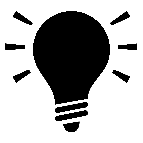 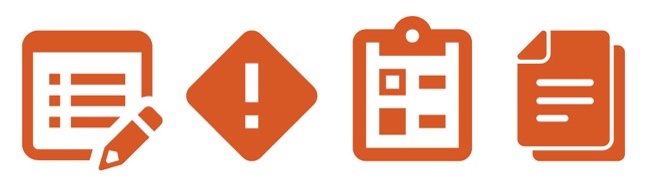 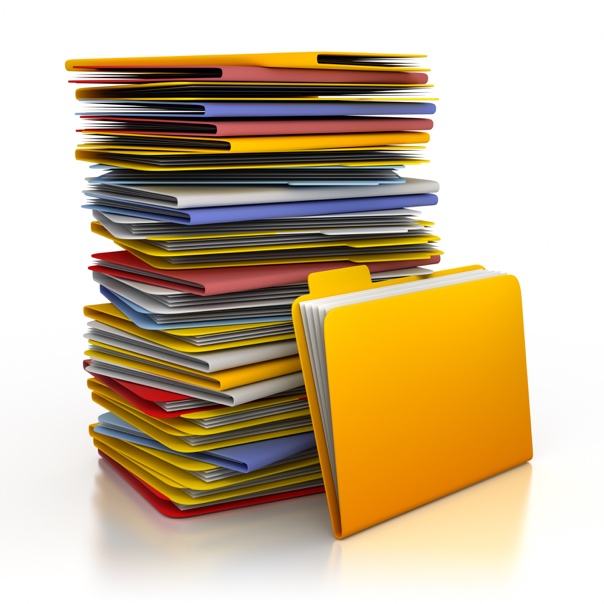 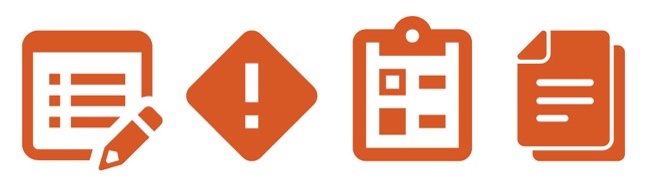 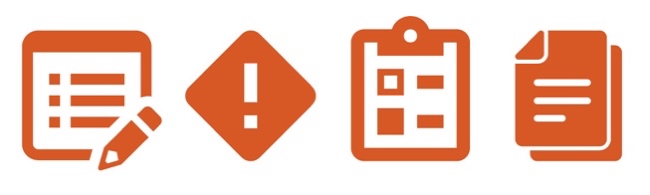 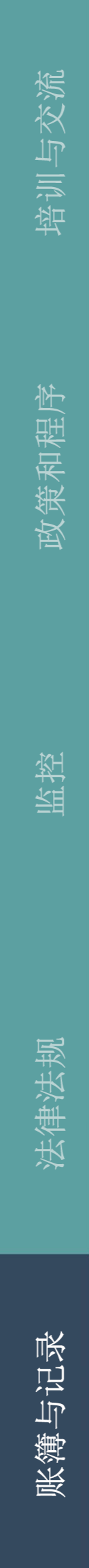 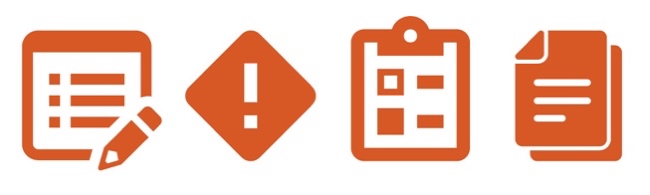 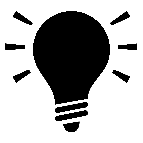 